Catatan :	MEDAN....................................................................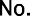 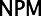 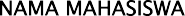 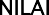 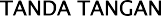 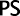 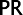 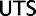 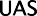 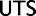 Persentase PenilaianPS	: Partisipasi	10%PR	: Tugas dan Aktivitas di Dalam Kelas	50%UTS : Ujian Tengah Semester	15%UAS : Ujian Akhir Semester	25%Kisaran Penentuan Nilai	Diketahui OlehWakil Dekan Bidang Akademik* Beri tanda X bagi peserta yang tidak hadir	VIRDA ZIKRIA, SP, M.Sc NIDN.0123069201Catatan :	MEDAN....................................................................Persentase PenilaianPS	: Partisipasi	10%PR	: Tugas dan Aktivitas di Dalam Kelas	50%UTS : Ujian Tengah Semester	15%UAS : Ujian Akhir Semester	25%Kisaran Penentuan Nilai	Diketahui OlehWakil Dekan Bidang Akademik* Beri tanda X bagi peserta yang tidak hadir	VIRDA ZIKRIA, SP, M.Sc NIDN.0123069201Kode Mata Kuliah Tingkat/Semester Dosen PengasuhDosen Penguji: AET21088: VI / 6: Ir. ASMAH INDRAWATI, MP: INDAH APRILIYA, S.P, M.SiKode Mata Kuliah Tingkat/Semester Dosen PengasuhDosen Penguji: AET21088: VI / 6: Ir. ASMAH INDRAWATI, MP: INDAH APRILIYA, S.P, M.SiHari/Tanggal:Hari/Tanggal: JUM`AT / 15 JULI 2022Waktu:Waktu: 13:30-15:00 WIBKelas/Ruang:Kelas/Ruang: A1 / R.IV.21.198210037MHD. HAFIS2.198210081SYAHRUL NSTKode Mata Kuliah Tingkat/Semester Dosen PengasuhDosen Penguji: AET21088: VI / 6: Ir. ASMAH INDRAWATI, MP: INDAH APRILIYA, S.P, M.SiKode Mata Kuliah Tingkat/Semester Dosen PengasuhDosen Penguji: AET21088: VI / 6: Ir. ASMAH INDRAWATI, MP: INDAH APRILIYA, S.P, M.SiHari/Tanggal:Hari/Tanggal: JUM`AT / 15 JULI 2022Waktu:Waktu: 13:30-15:00 WIBKelas/Ruang:Kelas/Ruang: A2 / R.IV.21.168210054HARUN PASARIBU